PROYECTO DE ORDEN DEL DÍA REVISADOpreparado por la Oficina de la UniónDescargo de responsabilidad: el presente documento no constituye un documento de política u orientación de la UPOV	Apertura de la sesión	Aprobación del orden del día	Informe del Secretario General Adjunto sobre las novedades acaecidas en la UPOV (documento CAJ/79/INF/2)	Informe sobre las novedades acaecidas en el Comité Técnico (documento CAJ/79/2)	Elaboración de orientaciones y material de información (documento CAJ/79/3)a)	Documentos de información:UPOV/INF/16	Programas informáticos para intercambio (revisión) 
(documento UPOV/INF/16/11 Draft 1)UPOV/INF/22	Programas informáticos y equipos utilizados por los miembros de la Unión (revisión) (documento UPOV/INF/22/9 Draft 1)b)	Notas explicativas:UPOV/EXN/DEN	Notas explicativas sobre las denominaciones de variedades con arreglo al Convenio de la UPOV (documento CAJ/79/3)UPOV/EXN/APP 	Notas explicativas sobre el examen de la solicitud con arreglo al Convenio de la UPOV (documento CAJ/79/7)c)	Documentos TGP:TGP/5	Experiencia y cooperación en el examen DHESección 6: Informe de la UPOV sobre el examen técnico y Formulario UPOV para la descripción de variedades (revisión) (documento TGP/5 Sección 6/4 Draft 1)TGP/8	Diseño de ensayos y técnicas utilizados en el examen de la distinción, la homogeneidad y la estabilidad (documento CAJ/79/3)TGP/12	Orientación sobre ciertos caracteres fisiológicos (revisión) (documento CAJ/79/3)	Informe sobre el Grupo de trabajo sobre el producto de la cosecha y la utilización no autorizada de material de reproducción o de multiplicación (WG-HRV) (documento CAJ/79/8)	Revisión de las “Notas explicativas sobre las excepciones al derecho de obtentor con arreglo al Acta de 1991 del Convenio de la UPOV” (documento CAJ/79/9)	Novedad de las líneas parentales en relación con la explotación de la variedad híbrida
(documento CAJ/79/4)	Reuniones sobre la elaboración de un formulario electrónico de solicitud (EAF) (UPOV PRISMA) (documento CAJ/79/10)	Base de datos PLUTO sobre variedades vegetales (documento CAJ/79/5)	Instrumento de la UPOV para la búsqueda de denominaciones similares (documento CAJ/79/6)	Medidas para mejorar la cooperación en materia de examen (documento CAJ/79/7)	Cuestiones para información:a)	Bases de datos de información de la UPOV (documento CAJ/79/INF/3)b)	Técnicas moleculares (documento CAJ/79/INF/4)	Programa de la octogésima sesión	Aprobación del informe (si se dispone de tiempo suficiente)	Clausura de la sesión[Fin del documento]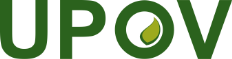 SUnión Internacional para la Protección de las Obtenciones VegetalesComité Administrativo y JurídicoSeptuagésima novena sesiónGinebra, 26 de octubre de 2022CAJ/79/1 Rev.Original:  InglésFecha:  23 de julio de 2022